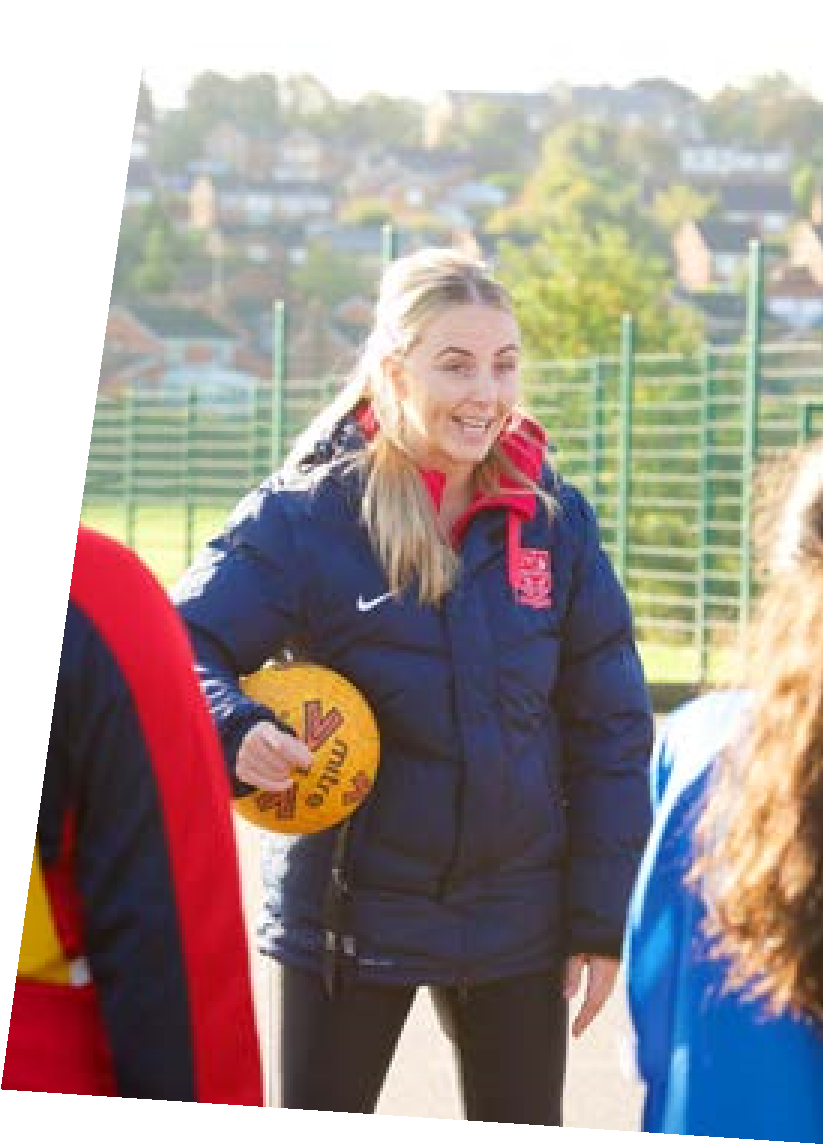 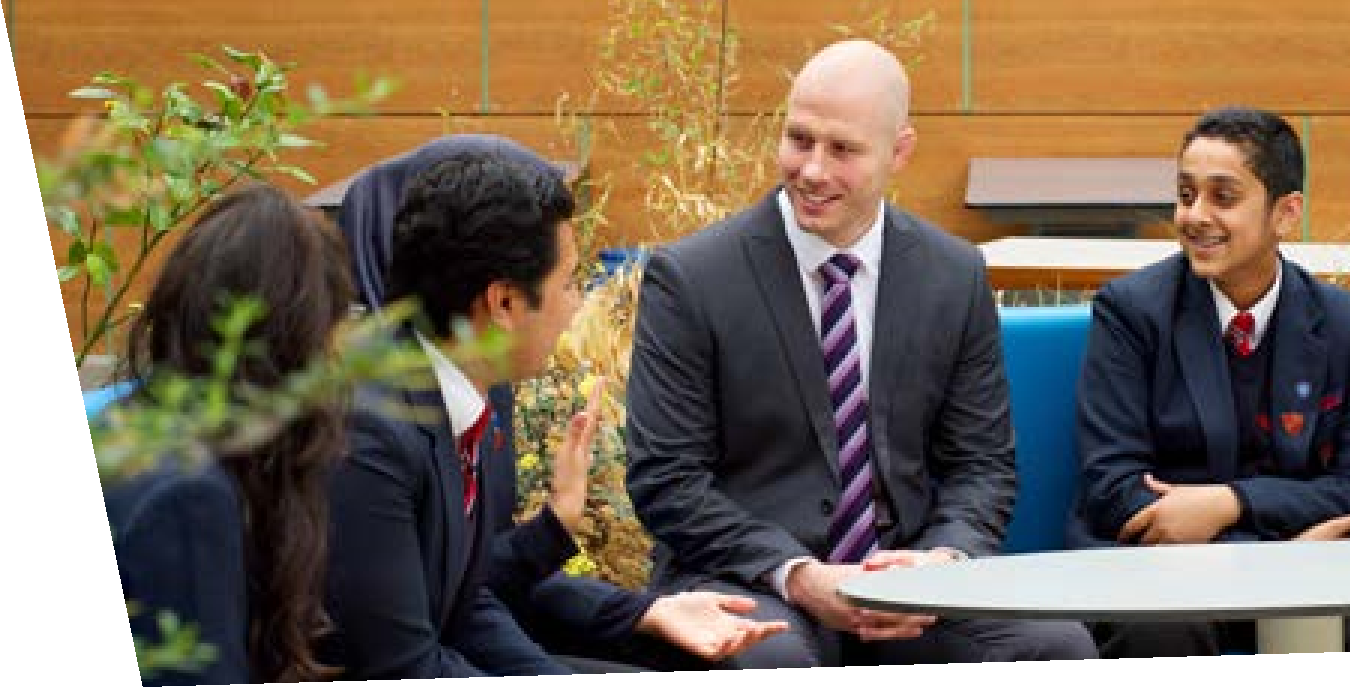 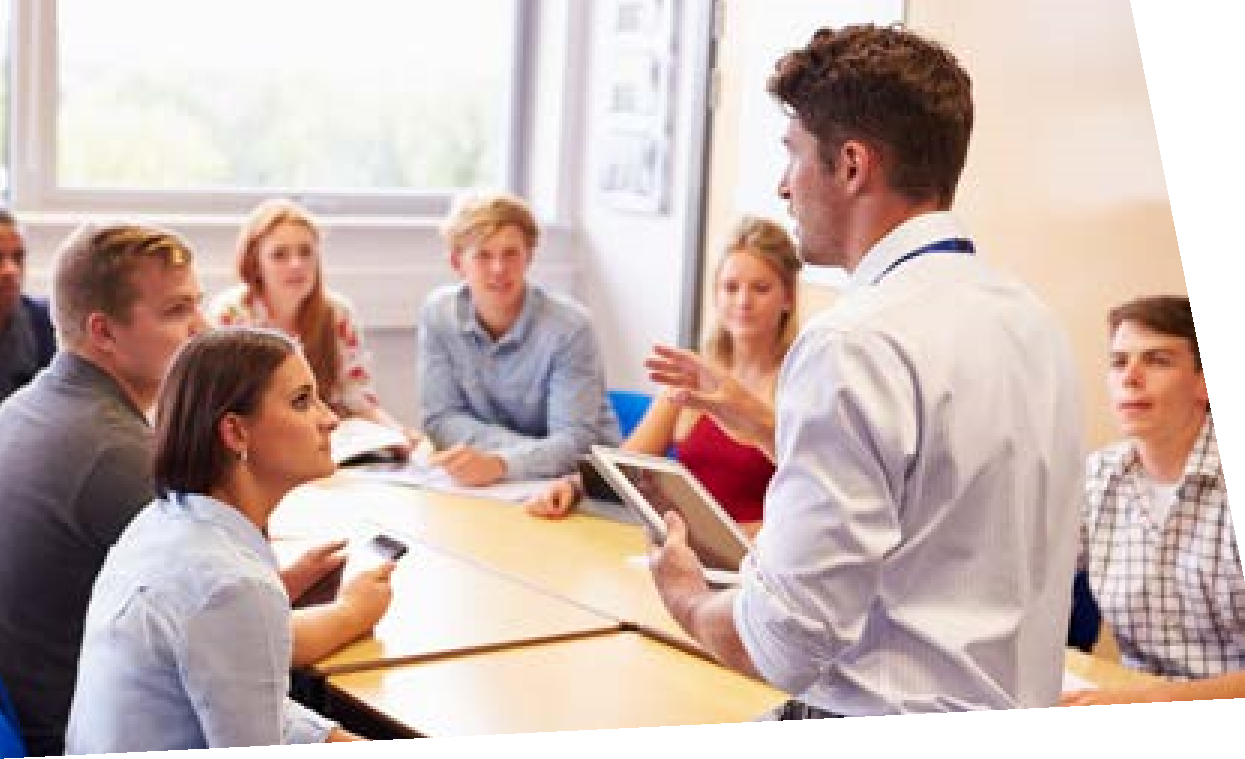 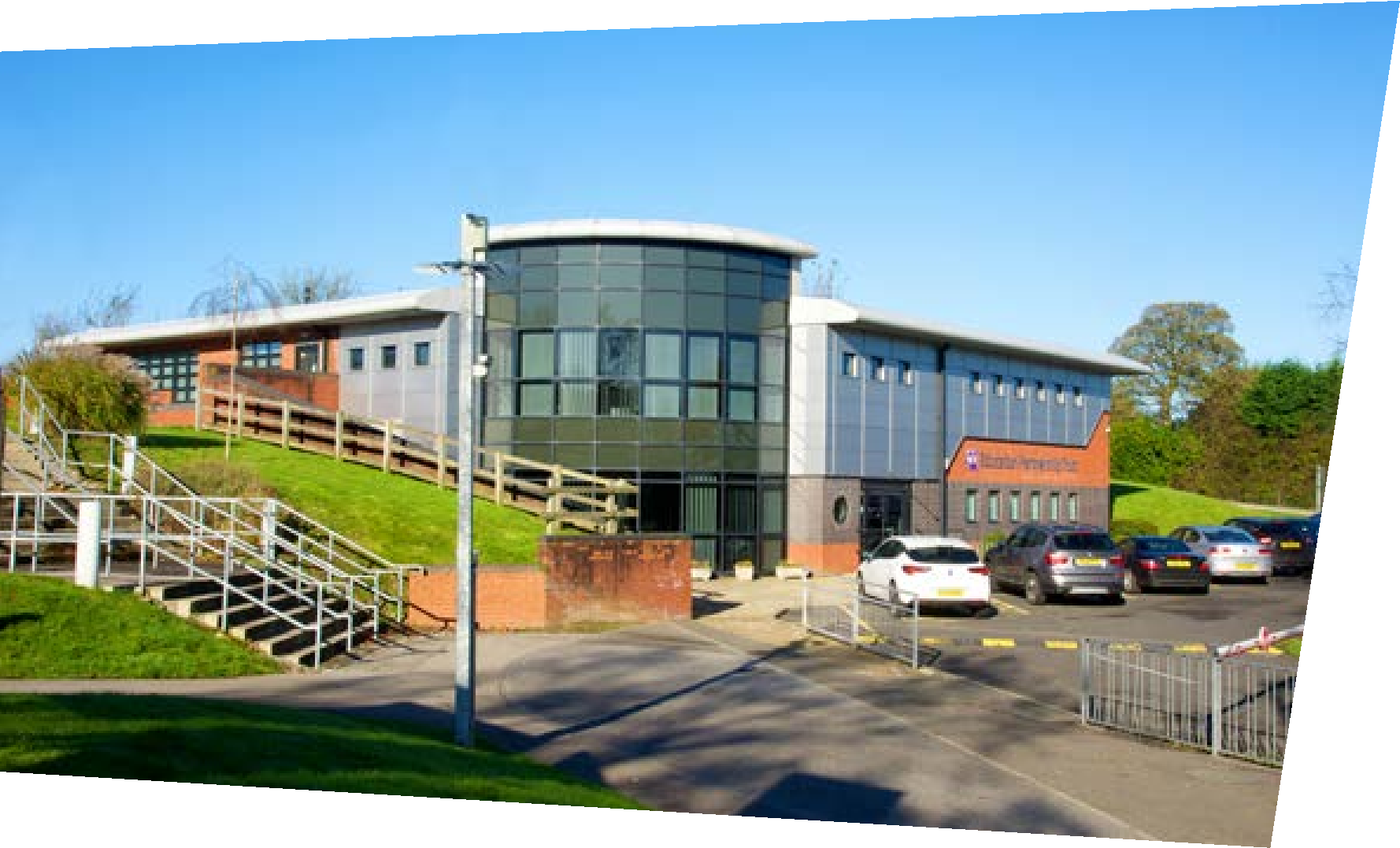 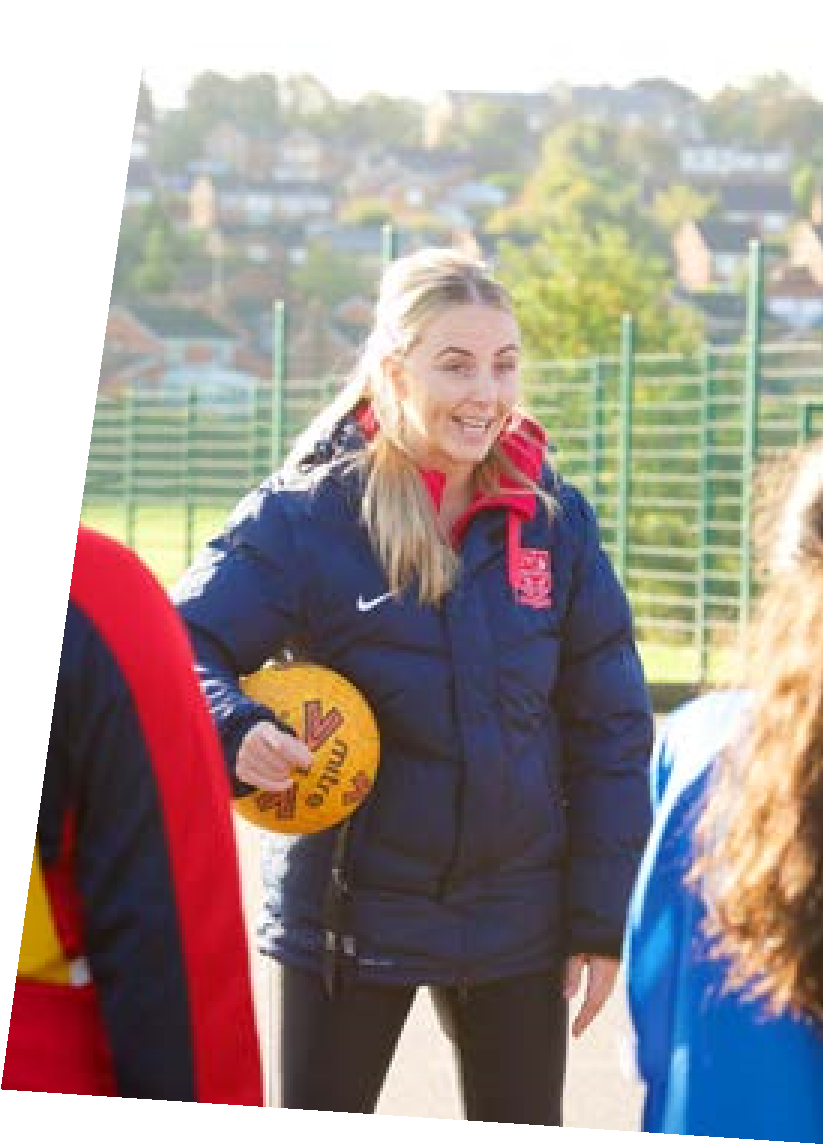 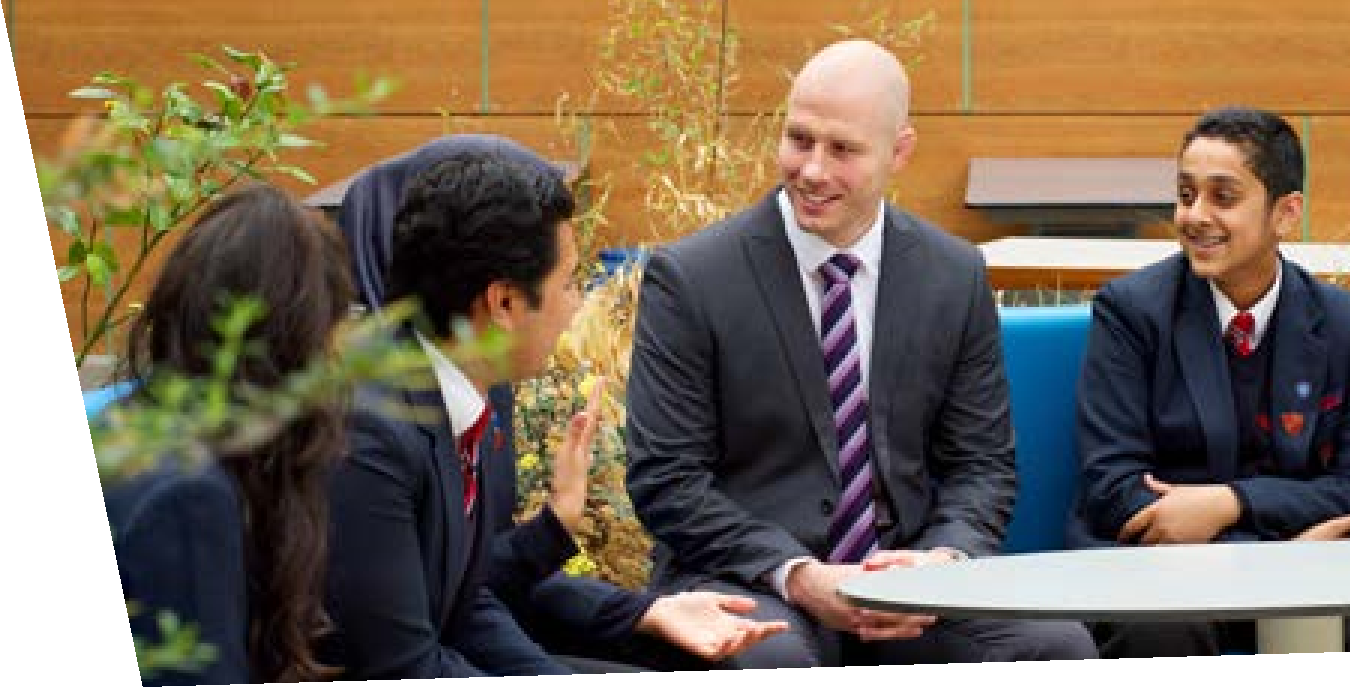 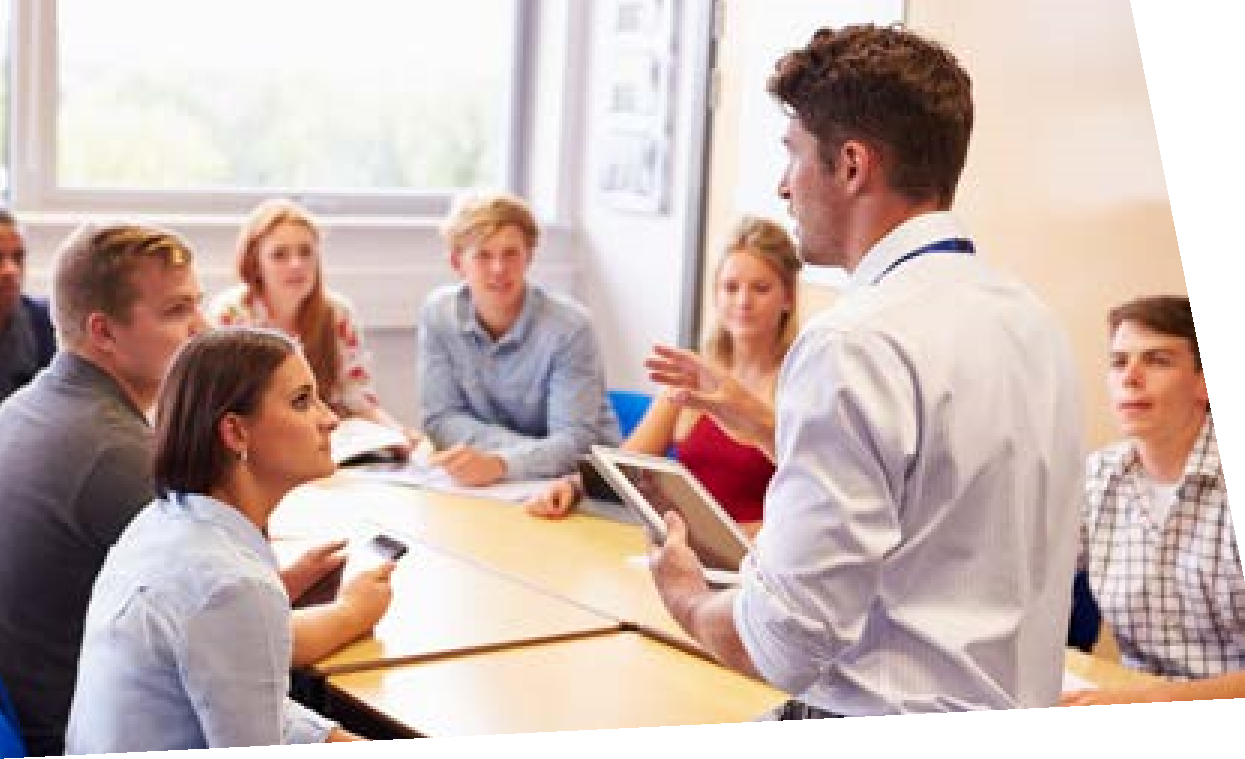 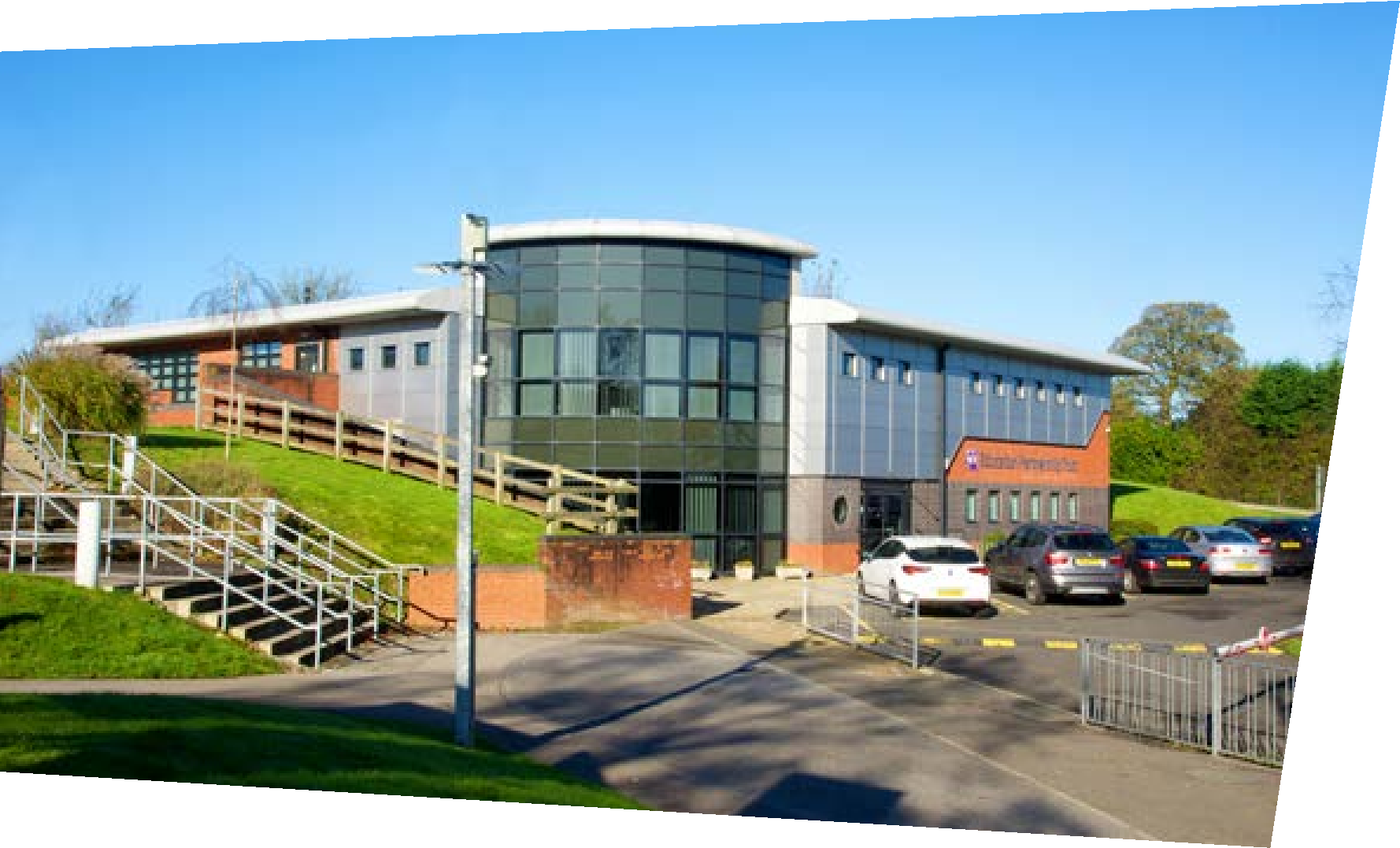 Thank you for your interest in becoming a Governor at the Education Partnership Trust (EPT).The EPT was established in 2012 as a not-for-profit multi-academy trust and approved academy sponsor. The Trust has 7 schools across Blackburn with Darwen, Burnley and Wigan. Our vision is to create outstanding schools which transform learning, lives, and communities. School Governors play a hugely important role in making sure that every young person is given the best education, opportunities, and experiences possible.  They work as a team, overseeing the work of the school, acting as a “critical friend” to the senior leadership team and holding the school to account for performance and development.We seek to recruit people who can bring experience and leadership to support and challenge our schools. In particular we are looking to expand our skill sets to our existing governing bodies and are looking for a range of governors with experience in a variety of areas including Finance, Education, HR, Mental Health and SEND. At the EPT you will receive training and development opportunities to fulfil your roles successfully, be able to communicate with the Governance Manager on all Governing matters, and have the chance to become a part of the wider school life through attendance at key school events and contributing to the development of the school.  The information that you provide will allow us to assess your skills and personal suitability to act as a Governor and to match you to a school that has a vacancy. We are committed to safeguarding and promoting the welfare of children and young people and expect all Governors to share this commitment. You will be required to undertake suitability checks, including an enhanced DBS (Disclosure and Barring Service) application.Submitting your applicationPlease return your completed application form to Education Partnership Trust. To return via post, please send to: Wendy Bridson, Governance Manager, Education Partnership Trust, Pleckgate Road, Blackburn, Lancashire, BB1 8QATo return via email, please send to: governance@ept-uk.com Section One – Personal InformationSection One – Personal InformationSection One – Personal InformationTitle: First Name: Surname: Address:Email Address: Contact Telephone Number: Date of Birth: Section Two – Education and EmploymentSection Two – Education and EmploymentSection Two – Education and EmploymentPlease give details of any professional qualificationsPlease give details of any other relevant education or training coursesCurrent employment including employer, role, length of time and summary of responsibilitiesSection Three – Interests, Experience and SkillsSection Three – Interests, Experience and SkillsSection Three – Interests, Experience and SkillsHave you ever been or are you currently, a governor at any educational establishment? (If yes, please provide details)Why would you like to become a governor? Is there a particular school where you would like to be considered as a Governor? 
If you answered ‘No’ to the above question, are you happy to be considered as a Governor at any of the schools within the EPT?  Do you have any involvement with voluntary groups?What skills and experience can you bring to the role? Please select all that apply below….What skills and experience can you bring to the role? Please select all that apply below…. Financial Planning/Accounting Safeguarding SEND  Mental Health and Wellbeing  Pupil Premium, LAC and Vulnerable Groups ICT/Computing Health and Safety, and Building    Maintenance/Security Personal Development, Behaviour and Welfare Teaching, Learning and Outcomes Human Resources/Recruitment Strategic Planning/Problem Solving Presentation, Training and Development  Project Management/Contracting Services/Purchasing/Negotiation  Mediating/Counselling  Marketing/PR/Communications  Public Speaking/Event Organisation/Administration  Legal  Research and Statistics/Data Analysis  Community Development Other (please state below)Section Four   – Suitability Section Four   – Suitability I confirm that I: Am aged over 18Am not a current pupil at the school Have not been declared bankrupt Am not the subject of a bankruptcy restrictions order or an interim orderAm not subject to any of the disqualifying reasons set out in the 'disqualifying reasons table' (see the first section of this guidance)Have not been convicted for any unspent criminal offence, excluding any offence for which the maximum sentence was a fine (except for offences specified in the above table which will still count)Have not been disqualified from holding office as a governorHave not been disqualified from being a company director and/or a charity trusteeHave not been removed as a trustee for a charity by an order made by the Charity Commission or the High Court on the grounds of misconduct or mismanagement in administration of the charityHave not had my estate seized for the benefit of creditors and the declaration of seizure hasn’t been discharged, annulled, or reduced         Please sign and date to indicate that you have read, and agree to this information:          Signature:                                                                Date: 